Благотворительный проект «По страницам Красной книги»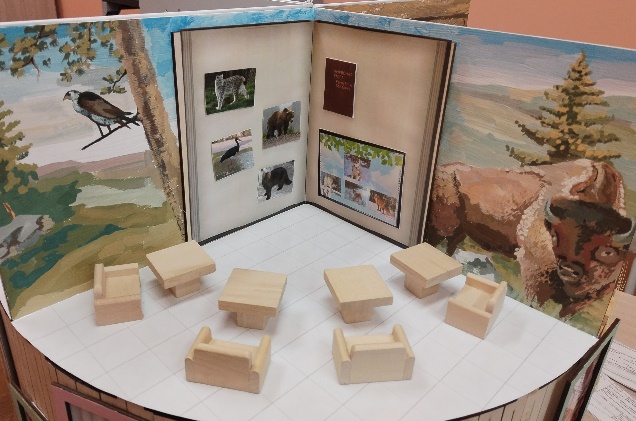 1.Наименование проекта: экологический проект «По страницам Красной книги»1.Наименование проекта: экологический проект «По страницам Красной книги»2. Срок реализации проекта: 2023/2024гг2. Срок реализации проекта: 2023/2024гг3. Организация-заявитель, предлагающая проект: государственное учреждение образования «Детский сад №5 г.Островца», Гродненская область, г.Островец, ул.3 Липеня, 4 (ГУО «Детский сад №5 г.Островца»)3. Организация-заявитель, предлагающая проект: государственное учреждение образования «Детский сад №5 г.Островца», Гродненская область, г.Островец, ул.3 Липеня, 4 (ГУО «Детский сад №5 г.Островца»)4. Цели проекта: создание условий для развития познавательных способностей воспитанников учреждения, формирование основ экологической культуры, воспитание бережного отношения к природе.4. Цели проекта: создание условий для развития познавательных способностей воспитанников учреждения, формирование основ экологической культуры, воспитание бережного отношения к природе.5. Задачи, планируемые к выполнению в рамках реализации проекта: -обогащение и уточнение знаний детей о жителях леса Беларуси, занесённых в Красную книгу; -формирование представлений о правилах поведения в природе;-закрепить знания о диких и домашних животных Беларуси; -развивать художественные способности, эстетические чувства, посредством изображения родной природы; -развивать связную речь детей: обогащать и активизировать словарный запас, развивать диалоговую речь, с помощью игровых комплексов.5. Задачи, планируемые к выполнению в рамках реализации проекта: -обогащение и уточнение знаний детей о жителях леса Беларуси, занесённых в Красную книгу; -формирование представлений о правилах поведения в природе;-закрепить знания о диких и домашних животных Беларуси; -развивать художественные способности, эстетические чувства, посредством изображения родной природы; -развивать связную речь детей: обогащать и активизировать словарный запас, развивать диалоговую речь, с помощью игровых комплексов.6. Целевая группа: воспитанники ГУО «Детский сад №5 г. Островца» от 3  до 6 лет.6. Целевая группа: воспитанники ГУО «Детский сад №5 г. Островца» от 3  до 6 лет.7. Краткое описание мероприятий в рамках проекта: Проведение занятий с воспитанниками по образовательной области «Ребенок и природа», «Развитие речи и культура речевого общения», «Изобразительное искусство»;Проведение тематических экскурсий для воспитанников и учащихся учреждений района;Проведение совместных мероприятий с родителями воспитанников;Проведение районных мастер-классов;Освещение результатов работы на страницах газеты «Островецкая правда», «Настауницкая  газета», сайте ГУО «Детский сад №5 г. Островца»7. Краткое описание мероприятий в рамках проекта: Проведение занятий с воспитанниками по образовательной области «Ребенок и природа», «Развитие речи и культура речевого общения», «Изобразительное искусство»;Проведение тематических экскурсий для воспитанников и учащихся учреждений района;Проведение совместных мероприятий с родителями воспитанников;Проведение районных мастер-классов;Освещение результатов работы на страницах газеты «Островецкая правда», «Настауницкая  газета», сайте ГУО «Детский сад №5 г. Островца»8. Общий объем финансирования (в долларах США): 3 9088. Общий объем финансирования (в долларах США): 3 908Источник финансированияОбъем финансирования (в долларах США)Средства донора2 978Софинансирование9309.  Место реализации проекта (область/район, город): Гродненская область/Островецкий район/г. Островец9.  Место реализации проекта (область/район, город): Гродненская область/Островецкий район/г. Островец10. Контактное лицо: (инициалы, фамилия, должность, телефон, адрес электронной почты)Кулеш А.И., заведующий государственного учреждения образования «Детский сад №5 г.Островца», +375 (1591) 28747, sad5@ostrovets.gov.by10. Контактное лицо: (инициалы, фамилия, должность, телефон, адрес электронной почты)Кулеш А.И., заведующий государственного учреждения образования «Детский сад №5 г.Островца», +375 (1591) 28747, sad5@ostrovets.gov.by